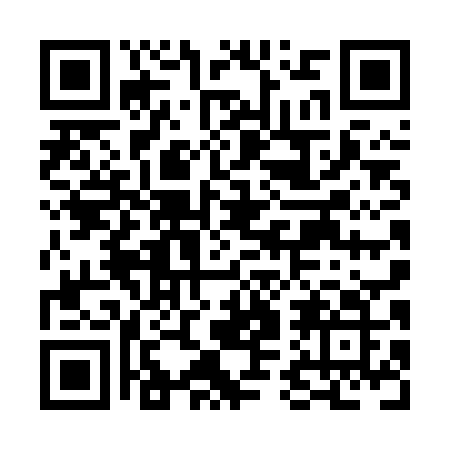 Prayer times for Greenwater Lake, Saskatchewan, CanadaWed 1 May 2024 - Fri 31 May 2024High Latitude Method: Angle Based RulePrayer Calculation Method: Islamic Society of North AmericaAsar Calculation Method: HanafiPrayer times provided by https://www.salahtimes.comDateDayFajrSunriseDhuhrAsrMaghribIsha1Wed3:195:2112:516:008:2210:252Thu3:165:1912:516:018:2410:273Fri3:135:1712:516:028:2510:304Sat3:105:1512:516:038:2710:335Sun3:065:1412:516:048:2910:376Mon3:035:1212:516:058:3010:407Tue3:005:1012:516:068:3210:418Wed3:005:0812:506:078:3410:429Thu2:595:0612:506:088:3510:4310Fri2:585:0512:506:098:3710:4411Sat2:575:0312:506:108:3910:4512Sun2:565:0112:506:118:4010:4513Mon2:555:0012:506:128:4210:4614Tue2:544:5812:506:138:4310:4715Wed2:544:5712:506:148:4510:4816Thu2:534:5512:506:148:4610:4917Fri2:524:5412:506:158:4810:4918Sat2:524:5212:506:168:4910:5019Sun2:514:5112:516:178:5110:5120Mon2:504:4912:516:188:5210:5221Tue2:504:4812:516:198:5410:5222Wed2:494:4712:516:208:5510:5323Thu2:484:4612:516:218:5710:5424Fri2:484:4412:516:218:5810:5525Sat2:474:4312:516:228:5910:5526Sun2:474:4212:516:239:0110:5627Mon2:464:4112:516:249:0210:5728Tue2:464:4012:516:249:0310:5729Wed2:454:3912:526:259:0410:5830Thu2:454:3812:526:269:0610:5931Fri2:454:3712:526:269:0710:59